Compte-rendu Conseil d’Administration A.P.E.L. - Ecole Sainte Marie Lundi 21 janvier 2019 – 19h30 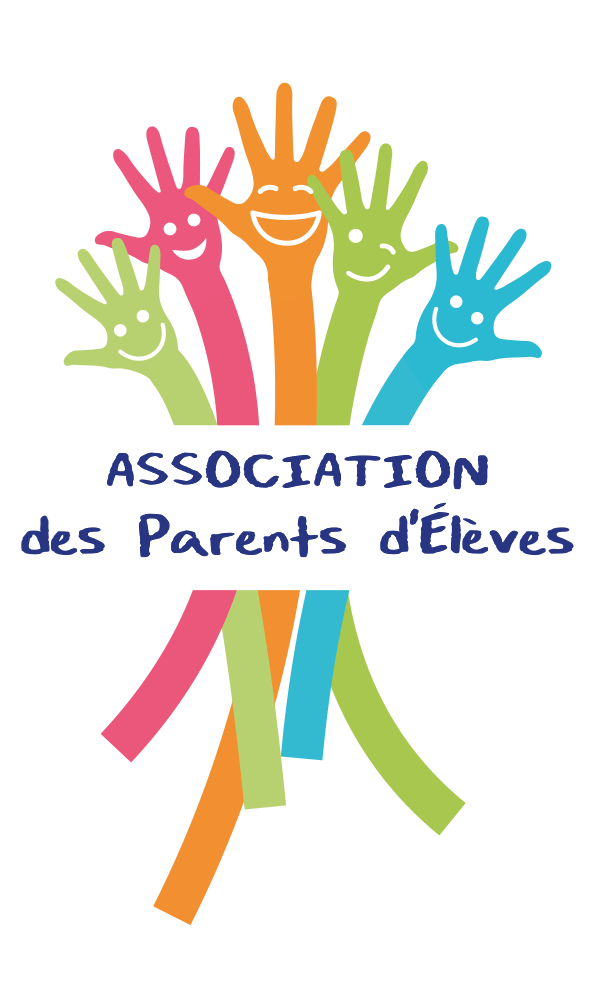 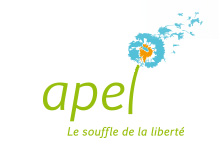 _______________________________________________________________ La séance est ouverte à 19h40Liste de présence remplie : 13 membres du CA sur 15 dont Nathalie MACAIGNE Présidente de l’appel Gironde (membre de droit du CA)Secrétaire de séance : Raphaël GIRAULTInvité : Monsieur David, chef d’établissement 1 - Mot d’accueil de la présidente Voeux 2019 de Mr. le Maire Alain Anziani
AG OGEC lundi 28/01 à 19h30 .Liste des 208 adhérents APEL Sainte Marie transmise à L’OGEC. Remise de la cotisation par chèque à Mme MACAIGNE en personne. Vendredi 1er février → opération crêpes pour la chandeleur. Tarif : 2 crêpes, 1,20 €. Récupération jeudi de la pâte auprès d’Isabelle.( Réfèrent de l’évènement) 
Recherche 10 personnes. Anne-Sophie propose de se charger de l’envoi du mail + article sur le site.  
2- Bilan marché de NoëlDes bons retours dans l’ensemble, sauf la météo maussadeBénéfice global : 1937 €Stands artisans : Sur 9 artisans qui sont venus, 4 souhaitent revenir (290Pour l’année prochaine, prévoir des structures, type barnum “plus solides” Sapins : nouveau fournisseurs plus qualitatif, mais plus cher que l’an dernier. 42 ventes. Pôle compliqué à gérer car toujours des retours moyens. 228,55 € de bénéfices
Points à creuser pour l’année prochaine :Partenariat IKEA (Thibaud demande ) ou TRUFFAUT ( Anne Sophie demande)Aurait pu vendre plus si ouverture des ventes début décembre. Possible de splitter la livraison (en 2 temps) et de passer par un transporteur en direct si on repasse par un fournisseur Vin : 54 cartons de 6 bouteilles. → 251€ de bénéfices → Relance/ faire une communication sur le site pour repasser commande. (Marie FA + Thibaud) 
23 cartons restants.-chocolats de Noël : 92,69€ de bénéfices
Gâteaux : 566€. Carré magique a bien fonctionné (nouveauté 2018) → 168 € de bénéficesStands des maîtresses : bénéfices 500€.  (454€ dépensés, 1098 tickets vendus). Proposition de Mr DAVID pour l’an prochain : Baliser dans le calendrier scolaire cette journée et y intégrer une célébration (30 novembre, à St Vincent, démarrage de l’Avent 2019) → Confirmer avec le père DELMAS la date et le lieu* article à faire (propo AS) 3- Concours Crèche de Noël APEL Gironde5 participants  / 66 écoles, Marie a envoyé la participation de l’école sainte Marie avec un texte explicatif.A gagner :
1er prix : 150€
2ème prix : 100€
3ème prix : 50€ sous forme de chèques cadeaux à la librairie La ProcureRésultats le samedi 26 janvier lors des vœux de l’Apel Gironde et de son AGO en présence des présidents d’Apel 4- Conférence AUTORITÉ ET PARENTALITÉ BIEN-VEILLANTE ! (Magali)62 inscrits, dont 2 enseignants.
45 présents dont 12 non adhérents qui ont payé 5€ chacun.
80% des personnes présentes sont restées après pour poursuivre les échanges.
Article en publication sur le site.
Point de progrès : ouvrir la conférence plus largement à  l’externe. 
Conserver la collation pour échanger après, la billetterie HelloAsso . 
Coût : 400€ pour la conférencière et 50€ pour le pot.  Recette : 60€Prochaine conférence : . Les troubles de l’attention (proposition Marie Arnould) par un neuropsychologue, Fabrice Pastor.
. Les émotions (dans la continuité de la 1ère conférence) avec Marion Thiessard (Magali)
. La co-éducation. La notion de partenariat famille/ corps enseignant → Magali se charge du sujet. Les dangers des écrans → relayer via parole de parents, non approuvé par le C.A. car ne concerne pas tous les niveaux de l’école Faire un doodle auprès des parents dont on a le mail de l’association pour confirmer le thème de la prochaine conférence.5- PhotosMoins de Chiffre d’Affaire cette année. Motif : petits ont moins commandé que l’an passé.
Dématérialisation : NON (trop risqué en terme de chiffres car partout où cela a été mis en place baisse importante des commandes).
Points de progrès : implication du corps enseignant pour faire réussir les photos → Mr David, voir avec les maîtresses
→ Faire un planning concerté avec Monsieur David et la secretaire en intégrant les contraintes
→ Format évolue l’année prochaine : extérieur avec sérieuse + fun pour élémentaires & extérieur + intérieur pour maternellesDate : 1ère semaine d’avril pour les photos collectives de classes6- Chocolats de PâquesPas d’action cette année en prévision car les CE1 feront la vente de chocolats avec Initiatives Saveurs. Bénéfices 180€ en 2018 pour mémoire que nous ne ferons pas cette année7- AssuranceCouverture générale sur les manifestations → OGEC assure déjà. Nous allons résilier l’assurance auprès de Generali (gain 200€ / an). En attente de réception du contrat pour vérifier ce point auprès de l’OGEC. (Marie G. / MrFricard)
Assurance dirigeant va être souscrite auprès de la mutuelle St-Christophe.8- Boîtier SumUPBoitier cartes bleues. SUMUP. frais investissement 30€
Taux < 2% sur les transactions
Vote OUI à l’unanimité par le CA pour investir sur ce boiîier
12 OUI, 0 NON9- SCOLEOLes frais de “fournitures scolaires” de début d’année prélevés par l’OGEC aux parents englobent les frais de fournitures, les petites sorties, et le leasing copieur. 
Autre site : rentreediscount.fr. Rémunération 4%, puis 5% dès la 2ème année. Point + : respect du délai de livraison.  Inconvénient : commande agglomérée si plusieurs enfants.
L’école passe par une centrale d’achat avec une remise de 14%. Décision : On stoppe le projet pour ne pas faire doublons avec l’école qui a des meilleurs tarifs.Vote OUI à l’unanimité par le CA pour stopper cette action
12 OUI, 0 NON
10- BIC SCOLAIRESCollecte de tous les crayons et stylos usagés. A partir d’un colis de poids > 20 Kg → donne droit à :Les matériaux seront recyclés0,01€ par instrument collecté qui a écrit (20 Kg / 2000 pcs / 20€)Référente : Maïlys pour monter un point récolteVote Oui à l’unanimité des 12 voix 11- Ateliers périscolaires2 Propositions de maman via l’APEL : Lecture et peinture, et nouveaux ateliers mis en place (théâtre…)
Atelier scolaires + Activités périscolaires + ceux qui déjeunent → apaisement sur la cour de récré
Limites : organisation complexe12- PréauRéparation préau actuel : Prendre contact avec une voilerie pour réparer la partie centrale du préau actuel (couture velcros)
→ Les fonds qui peuvent nous aider dans le financement du projet :FDI Fond Diocésain Immobilier (à valider par la DDEC)
 mais refusé par Monsieur David car projet restructuration.Donc demande d’aide APEL DOSSIER INNOVANT → APEL GIRONDE, puis remonte au niveau National. Timing : 
- Envoie des dossiers par l’APEL fin janvier
- Sélection APEL : Passage en CA APEL → fournir le dossier pour mars (Mr David/ Raphaël)
- Entre 15 et 30 avril deadline pour remonter au département
- Remontée des dossiers à la GIronde → sélection en juin

13- Point site internet (Laurent et Mailys)→ 66 papiers, 51 nouvelles adresses dont 34 nouvelles familles
→ Fréquentation du site : 20 à 30 visiteurs uniques par jour, 100aine de pages visitées par jour
→ Dans la rubrique BUDGET du site à mettre à jour
Décision : rajout du lien vers le bilan financier sur cette pageVote OUI à l’unanimité par le CA pour rajouter le lien vers le bilan financier sur notre site rubrique Budget
12 OUI, 0 NONRemerciements à l’ensemble des administrateurs pour le travail de grande qualité et pour leur efficacité
Article sur les portes ouvertes des collèges →  1 retour pour la mise en contact avec les parents de collèges14- Premiers secours (Laetitia)Nouvelle date proposée pour redémarrer : 2 dates potentielles samedi 23 mars matin ou samedi 30 mars matin à confirmer : Laetitia B.
Tarif Adhérent / Tarif non adhérent. Tarif équipe pédagogique : 13€.
Mini de 9 personnes pour bloquer une cession
→ Rédiger la communication papier + site pour parution article, ajout événement agenda site école, ajout événement site APEL + journal de l’école →  (Laetitia) 15- LSF (Maud)
Matinée 13 février : équipe enseignante et équipe pédagogique qui le souhaite vont être formées par Visuel LSF avant d’attaquer à la rentrée début Mars les cours proprement dits en demi-groupes.Une restitution dans le réfectoire de l’école aura lieu les 21 et 22 mars après midi, les parents et la mairie seront conviés.Budget : 2300€ dont 2000€ subventionnés par la Mairie.Une lettre de remerciements a été envoyée.
Communication à prévoir :
. Auprès de parents via mot dans les cartables (Maud, avant vacances de février)
. Restitution par thème et par classe : 21 et 22 mars après midi avec Mr le Maire : Mise en place de posters dans la cantine et possibilité de faire visiter la restitution aux parents le vendredi soir dans l’école. 
. Article pour le site (Maud, avant vacances de février).
16- Fonds de solidarité3 ont été acceptés (sur 4 présentés) à différents niveau, l’Association comme voté lors de notre premier CA  participe sur chaque dossier pour moitié jusqu’à hauteur de 1500€ pour l’ensemble des dossiers sur une année scolairePas d’autres dossiers pour l’instant
Facture à établir à l’APEL sur base des PV et à transmettre pour paiement → Mr David 17- CuisineProposition de Mr David → Mise en place d’une Commission restauration
Proposition de Diego de convier des membres de l’APEL à un déjeûner
Marie, Mailys, Anne-Sophie et Isabelle sont volontaires pour déjeûner à la cantine → prendre RDV .
18- TableauTableau d’affichage côté maternelles acheté par l’Apel et installé par Maurice. Fourni avec 20 plots aimantés.  
Coût : 409,63€ au lieu de 491€19- Loi RGPDRèglement Général sur la Protection des Données
En résumé, il nous faut juste formaliser notre rigueur et notre transparence dans la collecte et le traitement des données individuelles.Pour l’APEL Ste Marie, elle est considérée comme une entreprise au titre de la Loi RGPD.
Pour résumer nos obligations :. Tenir un registre des traitements des données personnelles (modèle fourni)
. Ne recueillir que les données strictement nécessaires
. Informer les personnes au moment de la collecte des informations
Pour les adhérents, l’APEL national fournit des mentions d’information à faire figurer dans la “lettre aux parents” qui doit être jointe à chaque dossier d’inscription (à voir comment on intègre pour 2019-2010 / pour les membres engagés, ou autres contacts, prévoir une mention d’information sur le bulletin de collecte ou sur le site. . Publier la politique de protection des données sur le site (modèle fourni)
. Pour les administrateurs du site, signer un engagement de confidentialité 
. Archiver tous ces documents auprès d’une personne de l’association (secrétaire)→ Mailys avec l’aide de Laurent prennent le relais prochainement sur ce sujet> Point sur la cotisation dans le dossier d’inscription (Intervention Mme MACAIGNE)Une cotisation se doit d’être volontaire. Donc on ne peut pas l’obliger. Pré-cocher OK.
Idée d’écriture type : Êtes-vous d’accord pour cette cotisation. En cas de non accord, décocher la case comme quoi vous refusez d’adhérer à l’APEL ou envoyez un mail.20- Classe Mobile, où en est-on ?Après avoir sollicité PSI pour reprendre la maintenance de La classe mobile, le devis a été prohibitif.  Par conséquent, l’école a dénoncé le contrat. Nouveau contrat avec la maintenance de l’école, tout refonctionne mais le matériel ne paraît pas de qualité. Étonnement et déception de la part de la trésorière et de la présidente.21- Spectacle 18 juin Krakatoa pour les élémentairesDate : Mardi 18 juin soir → spectacle côté élémentaire CP au CM2 uniquement. Les maternelles restent en classe. 
Organisation en 2 horaires :Installation 
Démarrage 1er spectacle (1h)
Sortie 1er spectacleInstallation
Démarrage 2ème spectacle (1h)Mise à disposition de la salle + service de sécurité + ingénieur du son et lumièreMise à disposition de l’espace “bar”. L’APEL organisera le SNACK avec possibilité de louer un petit frigo.Organiser la Billetterie → HELLOASSO (450 places assises sur pré-réservation obligatoire, 1er temps on annonce 3 places par famille, puis éventuellement réouverture s’il reste des places pour s’assurer que tout le monde sera bien assis) Laurent Référent22- Kermesse : avec spectacle des maternellesDOODLE à envoyer au CA entre 2 choix à venir pour décision sur le format :→ Vendredi 14 juin en fin d’après midi. Format avec l’ensemble des classes et possibilité de célébration ?→ Samedi 15 juin : samedi fin de matinée spectacles, repas midi, puis jeux l’après midi Réunion de calage sur l’organisation → début février23- Fête de printempsDate retenue : 28 mars après-midi. Temps organisé par l’école autour de la préoccupation environnementale/ le respect de notre planète.L’APEL gère le goûter sur ce théme.24- Autres sujets : questions diverses> Intervention Mme Macaigne : possibilité de distribution des livrets autour du carême. Cibler ceux que ça intéresse. > CE1 : ambiance générale en progrès même s’il reste des choses à faire. Le directeur souhaite éviter le clivage et la stigmatisation des CE1> Surveillance de la cour : 4 personnes en permanence, Monsieur David essaye d’organiser au mieux le roulement du personnel éducatif pour pouvoir avoir plus de monde encore.Mise en place des enfants médiateurs qui marche bien.> Eclairage 24h/24h sous les préaux, gaspillage énorme. Devis signé avec l’électricien. Intervention à venir pour changer une cellule de détection. > On signale à Monsieur David que l’Assurance scolaire pour les enfants qui fait doublon avec les assurances personnelles. >Monsieur David nous signale qu’il est embêté avec un contrat signé par l’ancienne direction pour faire faire un journal de l’école avec sponsor financier de parents volontaires. Problème les sponsors ont été encaissés mais pas de projet en cours. Il doit voir pour résilier le contrat et rembourser les parents.> Mot de la fin : Valérie GASPARD. Parent bénévole mandaté par l’APEL national et l’enseignement catholique → Opération mise en place de camps pour les chrétiens d’Irak arrachés de leur famille. 2 ou 3 visites par an là-bas et témoigner auprès des enfants ici. Possibilité de témoignage du 12 au 15 Février mais d’autres dates seront proposées.Fin de séance 23h50-----------------------------